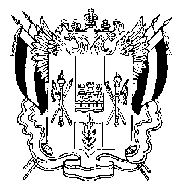 ТЕРРИТОРИАЛЬНАЯ ИЗБИРАТЕЛЬНАЯ КОМИССИЯ ЦЕЛИНСКОГО РАЙОНА РОСТОВСКОЙ ОБЛАСТИПОСТАНОВЛЕНИЕ13 августа 2021 г.                                                                                           № 14-5п. ЦелинаО регистрации кандидата в депутаты Собрания депутатов Среднеегорлыкского сельского поселения пятого созыва, выдвинутого по Среднеегорлыкскому многомандатному избирательному округу №1 Саламова Салмана НажмудиновичаПроверив соблюдение требований Федерального закона от 12.06.2002 № 67-ФЗ «Об основных гарантиях избирательных прав и права на участие     в референдуме граждан Российской Федерации» (далее – Федеральный закон), Областного закона Ростовской области от 12.05.2016 № 525-ЗС        «О выборах и референдумах в Ростовской области» (далее – Областной закон) к документам, представленным в Территориальную избирательную комиссию Целинского района Ростовской области кандидатом в депутаты Собрания депутатов Среднеегорлыкского сельского поселения пятого созыва Саламовым Салманом Нажмудиновичем, выдвинутым в порядке самовыдвижения по Среднеегорлыкскому многомандатному избирательному округу №1, и установив наличие необходимого для регистрации кандидата количества достоверных подписей избирателей, собранных в поддержку его выдвижения, а также достоверность сведений о кандидате, указанных             в документах, Территориальная избирательная комиссия Целинского района Ростовской области установила следующее.Документы, представленные в Территориальную избирательную комиссию Целинского района Ростовской области кандидатом в депутаты Собрания депутатов Среднеегорлыкского сельского поселения пятого созыва Саламовым Салманом Нажмудиновичем, соответствуют требованиям статьи 38 Федерального закона, статьи 33 Областного закона.В соответствии со статьей 25 Федерального закона, статьей 16 Областного закона,Территориальная избирательная комиссия Целинского района Ростовской области ПОСТАНОВЛЯЕТ:1. Зарегистрировать Саламова Салмана Нажмудиновича, 15 мая 1957 года рождения, место рождения – Алма – Атинская область, Илийский район, с. Или, место жительства – Ростовская область, Целинский район,                  с. Средний Егорлык, сведения о профессиональном образовании – Горпрофтехучилище №9 г. Грозного ЧИАССР, год окончания – 1976, основное место работы или службы, занимаемая должность, род занятий – индивидуальный предприниматель, глава крестьянско (фермерского) хозяйства, выдвинут в порядке самовыдвижения, кандидатом в депутаты Собрания депутатов Среднеегорлыкского сельского поселения пятого созыва по Среднеегорлыкскому многомандатному избирательному округу №1         13 августа 2021 года в 10 часов 16 минут.2. Выдать Саламову Салману Нажмудиновичу удостоверение зарегистрированного кандидата в депутаты Собрания депутатов Среднеегорлыкского сельского поселения пятого созыва                                  по Среднеегорлыкскому многомандатному избирательному округу №1 установленного образца.3. Направить сведения о зарегистрированном кандидате                           в Общество с ограниченной ответственностью «Дельта» для опубликования                    в общественно – политической газете Целинского района Ростовской области «Целинские ведомости».4. Разместить настоящее постановление на сайте Территориальной избирательной комиссии Целинского района Ростовской области                     в информационно – телекоммуникационной сети «Интернет».5. Контроль за выполнением настоящего постановления возложить        на секретаря Территориальной избирательной комиссии Целинского района Ростовской области Сычеву Л.Д.Председатель комиссии                                                                    Е.П. ГорбуновСекретарь комиссии                                                                             Л.Д. Сычева